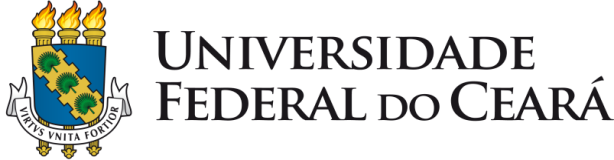 PROGRAMA DE PÓS-GRADUAÇÃO EM LETRAS TERMO DE CIÊNCIA DO ORIENTADOR PARA DEPÓSITO DE DISSERTAÇÕES/TESES Eu,_______________________________________, professor(a) do Programa de Pós-Graduação em Letras, orientador(a) da (  )Dissertação (  )Tese de_______________________________________________________, cujo título é__________________________________________________________, declaro que o trabalho me foi apresentado com pedido de ciência para depósito na Biblioteca de Ciências Humanas da Universidade Federal do Ceará. Fortaleza,_______de__________________de_________ ______________________________  Assinatura do (a) Orientador (a) ______________________________ Assinatura do(a) Aluno (a)